報名表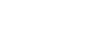 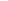 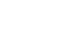 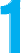 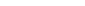 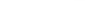 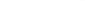 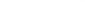 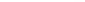 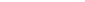 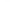 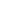 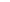 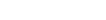 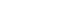 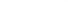 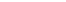 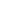 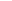 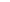 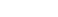 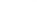 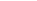 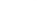 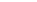 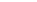 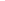 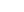 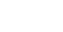 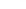 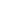 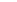 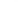 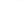 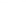 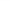 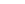 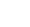 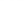 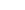 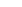 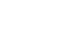 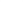 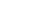 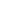 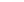 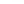 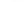 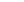 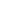 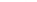 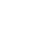 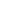 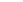 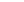 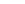 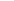 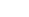 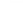 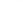 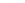 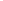 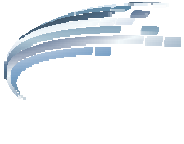 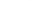 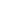 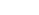 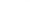 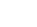 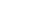 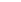 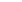 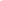 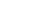 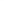 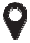 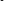 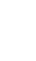 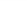 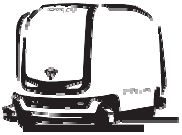 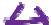 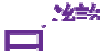 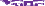 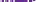 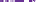 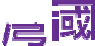 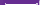 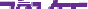 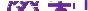 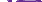 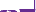 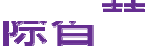 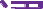 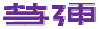 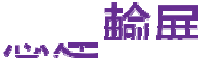 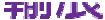 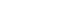 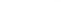 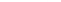 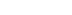 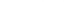 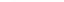 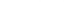 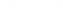 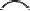 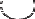 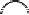 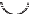 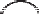 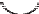 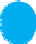 ＊報名期間: 民國 107 年8 月6 日上午9 時起，以郵戳為憑，請勿提前投郵。報名相關規定請參考第 5 頁及第 8 頁。1 投郵時間: 	年 	月 	日 	時	2 本屆核定攤位數: 	3 報名編號: 	( 此段由主辦單位填寫)廠商基本資料 ( 請提供填寫 1 組基本資料，超過 2 組則以第 1 組資料為刊登 )營利事業統一編號：	品牌名稱 ( 中 / 英 )： 	                                                                       公司名稱：（中）		（英）	                                                                                                                                                                          聯絡地址：（中）□□□□□  	（英） 	公司網址： 	公司E-mail：公司電話：（        ）	公 司 傳 真 ：（   ）※ 依照國稅局規定，營業人銷售貨物 ( 或服務 ) 開立統一發票時，須開立予實際買受人，不得指定開立統一發票予非實際交易對象之人或公司。展覽聯絡人資料 ( 請務必填寫手機欄位，以便主辦單位若遇重要公告可以簡訊通知 )展覽聯絡人：		展覽聯絡人手機：	 電話：（       ）	分機 	傳真：（       ）	 展覽聯絡人 E-mail：攤位資訊：本公司擬租用 	個攤位，（請依實際需求填寫正確攤位數字。請注意：經本會受理報名後增減攤位者，        需重新傳真或郵寄報名表至本會，選位順序亦將依重新報名之時間排序）(PS. 微型攤位請特別註明)選擇展出區域 ( 僅限勾選 1 區 )：□智慧載具元件、零組件     □公共運輸及物流管理系統□行動通訊資訊系統	□智慧運輸服務	□設備及硬體設施※          各展區分配係由主辦單位視報名狀況規劃，恕無法指定，展區選定後亦不可更換，請以展出項目選擇最適展區。參展產品代碼 ( 限新碼 )：（請依參展產品代碼表填寫產品代碼，俾憑列印廠商名錄上，最多八項）( 若查無產品代碼請以中、英文對照書寫 )：	攤位僅為空地面積而無任何裝潢設備：參展廠商必須自行接洽裝潢承包商，或請參考大會合約裝潢商。( 合約裝潢商資訊：請至本展官網www.taipeiampa.com	正體中文首頁	參展廠商	裝潢手冊。)※ 為維護展覽秩序與形象，本展禁止於展館內舉牌、於展館內走動發送文宣品及於非大會規定時間提前撤除大型展品或機具，違規者外貿協會將有權禁止或拒絕往後報名參加本展。※ 本公司已詳讀並承諾遵守本展參展辦法、參展一般規定與裝潢作業一般規定上所列各項條文，並同意自負一切法律賠償責任。如有違反情事，本公司同意接受「下屆不得參加本項展覽」之規定辦理。 ※「填寫本表 / 本問卷等同 貴公司同意後續接獲本會相關展會訊息」12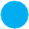 (1)(2)(3)(4)(5)(6)(7)(8)